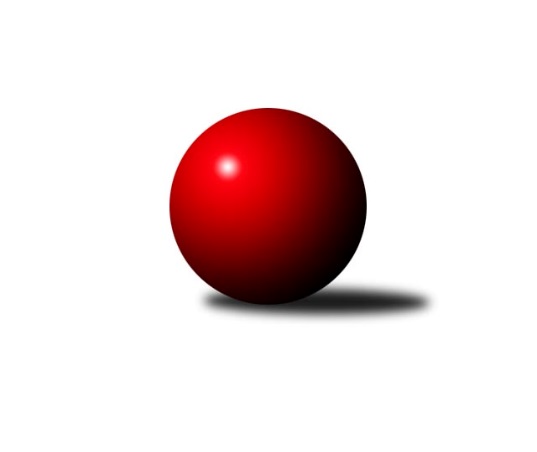 Č.2Ročník 2018/2019	17.5.2024 Jihomoravský KPD - 9.-15.místo 2018/2019Statistika 2. kolaTabulka družstev:		družstvo	záp	výh	rem	proh	skore	sety	průměr	body	plné	dorážka	chyby	1.	KK Réna Ivančice	7	5	0	2	19.0 : 9.0 	(27.0 : 15.0)	1095	10	802	292	44.1	2.	SK Baník Ratíškovice B	6	4	1	1	16.0 : 8.0 	(20.0 : 16.0)	1079	9	798	281	50.2	3.	KK Vyškov	7	4	1	2	17.0 : 11.0 	(22.0 : 20.0)	1113	9	800	313	41.6	4.	KK Slovan Rosice	8	3	1	4	14.0 : 18.0 	(23.0 : 25.0)	1067	7	781	286	47.1	5.	TJ Sokol Vracov B	6	3	0	3	10.0 : 14.0 	(17.5 : 18.5)	1043	6	771	273	50.2	6.	SK Baník Ratíškovice A	6	2	1	3	11.5 : 12.5 	(16.0 : 20.0)	1103	5	786	318	46.2	7.	KK Blansko	8	1	0	7	8.5 : 23.5 	(18.5 : 29.5)	1049	2	758	291	48Tabulka doma:		družstvo	záp	výh	rem	proh	skore	sety	průměr	body	maximum	minimum	1.	KK Réna Ivančice	3	3	0	0	10.0 : 2.0 	(14.0 : 4.0)	1078	6	1097	1050	2.	SK Baník Ratíškovice B	3	3	0	0	10.0 : 2.0 	(12.0 : 6.0)	1068	6	1116	1023	3.	KK Vyškov	4	2	1	1	9.0 : 7.0 	(12.0 : 12.0)	1088	5	1130	1004	4.	KK Slovan Rosice	4	2	0	2	7.0 : 9.0 	(12.0 : 12.0)	1103	4	1156	1029	5.	TJ Sokol Vracov B	3	1	0	2	3.0 : 9.0 	(5.0 : 13.0)	1023	2	1117	966	6.	KK Blansko	4	1	0	3	4.5 : 11.5 	(9.0 : 15.0)	1067	2	1107	1016	7.	SK Baník Ratíškovice A	3	0	1	2	4.0 : 8.0 	(6.0 : 12.0)	1070	1	1090	1039Tabulka venku:		družstvo	záp	výh	rem	proh	skore	sety	průměr	body	maximum	minimum	1.	KK Vyškov	3	2	0	1	8.0 : 4.0 	(10.0 : 8.0)	1121	4	1177	1021	2.	SK Baník Ratíškovice A	3	2	0	1	7.5 : 4.5 	(10.0 : 8.0)	1078	4	1185	967	3.	TJ Sokol Vracov B	3	2	0	1	7.0 : 5.0 	(12.5 : 5.5)	1054	4	1158	995	4.	KK Réna Ivančice	4	2	0	2	9.0 : 7.0 	(13.0 : 11.0)	1099	4	1158	1040	5.	SK Baník Ratíškovice B	3	1	1	1	6.0 : 6.0 	(8.0 : 10.0)	1066	3	1138	1018	6.	KK Slovan Rosice	4	1	1	2	7.0 : 9.0 	(11.0 : 13.0)	1058	3	1112	965	7.	KK Blansko	4	0	0	4	4.0 : 12.0 	(9.5 : 14.5)	1044	0	1090	1011Tabulka podzimní části:		družstvo	záp	výh	rem	proh	skore	sety	průměr	body	doma	venku	1.	KK Réna Ivančice	6	4	0	2	15.0 : 9.0 	(22.0 : 14.0)	1079	8 	3 	0 	0 	1 	0 	2	2.	KK Vyškov	5	3	1	1	12.0 : 8.0 	(17.0 : 13.0)	1105	7 	2 	1 	0 	1 	0 	1	3.	SK Baník Ratíškovice B	4	2	1	1	10.0 : 6.0 	(13.5 : 10.5)	1039	5 	2 	0 	0 	0 	1 	1	4.	KK Slovan Rosice	4	2	1	1	9.0 : 7.0 	(10.0 : 14.0)	1042	5 	2 	0 	0 	0 	1 	1	5.	TJ Sokol Vracov B	3	2	0	1	7.0 : 5.0 	(10.5 : 7.5)	1097	4 	1 	0 	0 	1 	0 	1	6.	SK Baník Ratíškovice A	3	0	1	2	3.0 : 9.0 	(6.0 : 12.0)	1032	1 	0 	1 	1 	0 	0 	1	7.	KK Blansko	5	0	0	5	4.0 : 16.0 	(11.0 : 19.0)	1048	0 	0 	0 	2 	0 	0 	3Tabulka jarní části:		družstvo	záp	výh	rem	proh	skore	sety	průměr	body	doma	venku	1.	SK Baník Ratíškovice B	2	2	0	0	6.0 : 2.0 	(6.5 : 5.5)	1127	4 	1 	0 	0 	1 	0 	0 	2.	SK Baník Ratíškovice A	3	2	0	1	8.5 : 3.5 	(10.0 : 8.0)	1116	4 	0 	0 	1 	2 	0 	0 	3.	KK Réna Ivančice	1	1	0	0	4.0 : 0.0 	(5.0 : 1.0)	1158	2 	0 	0 	0 	1 	0 	0 	4.	KK Vyškov	2	1	0	1	5.0 : 3.0 	(5.0 : 7.0)	1085	2 	0 	0 	1 	1 	0 	0 	5.	KK Blansko	3	1	0	2	4.5 : 7.5 	(7.5 : 10.5)	1060	2 	1 	0 	1 	0 	0 	1 	6.	TJ Sokol Vracov B	3	1	0	2	3.0 : 9.0 	(7.0 : 11.0)	1003	2 	0 	0 	2 	1 	0 	0 	7.	KK Slovan Rosice	4	1	0	3	5.0 : 11.0 	(13.0 : 11.0)	1103	2 	0 	0 	2 	1 	0 	1 Zisk bodů pro družstvo:		jméno hráče	družstvo	body	zápasy	v %	dílčí body	sety	v %	1.	Taťána Tomanová 	SK Baník Ratíškovice B 	2	/	2	(100%)	3	/	4	(75%)	2.	Vojtěch Toman 	SK Baník Ratíškovice A 	2	/	2	(100%)	2	/	4	(50%)	3.	Jan Odehnal 	KK Blansko  	1	/	1	(100%)	2	/	2	(100%)	4.	Nikola Bukačová 	KK Réna Ivančice  	1	/	1	(100%)	2	/	2	(100%)	5.	Stanislav Vacenovský 	TJ Sokol Vracov B 	1	/	1	(100%)	2	/	2	(100%)	6.	Martin Želev 	KK Réna Ivančice  	1	/	1	(100%)	2	/	2	(100%)	7.	Vendula Štrajtová 	KK Vyškov 	1	/	1	(100%)	1	/	2	(50%)	8.	Viktorie Vitamvásová 	KK Slovan Rosice 	1	/	2	(50%)	3	/	4	(75%)	9.	Michal Šmýd 	TJ Sokol Vracov B 	1	/	2	(50%)	3	/	4	(75%)	10.	Karolína Fabíková 	KK Slovan Rosice 	1	/	2	(50%)	3	/	4	(75%)	11.	Martina Koplíková 	SK Baník Ratíškovice B 	1	/	2	(50%)	2	/	4	(50%)	12.	Kristýna Klištincová 	KK Slovan Rosice 	1	/	2	(50%)	2	/	4	(50%)	13.	Adam Podéšť 	SK Baník Ratíškovice A 	1	/	2	(50%)	2	/	4	(50%)	14.	Kristýna Ševelová 	SK Baník Ratíškovice B 	1	/	2	(50%)	1.5	/	4	(38%)	15.	Matěj Ingr 	SK Baník Ratíškovice A 	0.5	/	1	(50%)	1	/	2	(50%)	16.	Vít Janáček 	KK Blansko  	0.5	/	2	(25%)	1.5	/	4	(38%)	17.	Michal Kubík 	KK Blansko  	0	/	1	(0%)	1	/	2	(50%)	18.	Darina Kubíčková 	KK Vyškov 	0	/	1	(0%)	0	/	2	(0%)	19.	Jan Kotouč 	KK Blansko  	0	/	1	(0%)	0	/	2	(0%)	20.	Lucie Horalíková 	KK Vyškov 	0	/	1	(0%)	0	/	2	(0%)	21.	Tomáš Květoň 	SK Baník Ratíškovice A 	0	/	1	(0%)	0	/	2	(0%)	22.	Michaela Škarecká 	TJ Sokol Vracov B 	0	/	2	(0%)	1	/	4	(25%)Průměry na kuželnách:		kuželna	průměr	plné	dorážka	chyby	výkon na hráče	1.	KK Blansko, 1-6	1105	796	309	42.1	(368.6)	2.	KK Slovan Rosice, 1-4	1095	791	304	44.9	(365.2)	3.	KK Vyškov, 1-4	1075	795	280	50.1	(358.6)	4.	TJ Sokol Vracov, 1-6	1058	768	289	47.7	(352.8)	5.	Ratíškovice, 1-4	1057	778	278	48.6	(352.4)	6.	KK Réna Ivančice, 1-2	1045	762	282	45.7	(348.5)Nejlepší výkony na kuželnách:KK Blansko, 1-6SK Baník Ratíškovice A	1185	2. kolo	Vojtěch Toman 	SK Baník Ratíškovice A	418	2. koloKK Vyškov	1177	0. kolo	Adam Podéšť 	SK Baník Ratíškovice A	400	2. koloKK Réna Ivančice 	1133	0. kolo	Michal Kubík 	KK Blansko 	400	2. koloKK Blansko 	1107	2. kolo	Vít Janáček 	KK Blansko 	367	2. koloKK Blansko 	1086	0. kolo	Matěj Ingr 	SK Baník Ratíškovice A	367	2. koloKK Slovan Rosice	1085	0. kolo	Jan Odehnal 	KK Blansko 	340	2. koloKK Slovan Rosice, 1-4KK Vyškov	1166	0. kolo	Karolína Fabíková 	KK Slovan Rosice	412	2. koloKK Slovan Rosice	1156	0. kolo	Martina Koplíková 	SK Baník Ratíškovice B	386	2. koloSK Baník Ratíškovice B	1138	2. kolo	Taťána Tomanová 	SK Baník Ratíškovice B	379	2. koloKK Slovan Rosice	1122	0. kolo	Kristýna Ševelová 	SK Baník Ratíškovice B	373	2. koloKK Slovan Rosice	1103	2. kolo	Viktorie Vitamvásová 	KK Slovan Rosice	361	2. koloKK Réna Ivančice 	1040	0. kolo	Kristýna Klištincová 	KK Slovan Rosice	330	2. koloKK Vyškov, 1-4KK Vyškov	1130	0. kolo	Vendula Štrajtová 	KK Vyškov	368	1. koloKK Vyškov	1112	0. kolo	Michaela Škarecká 	TJ Sokol Vracov B	363	1. koloKK Vyškov	1107	0. kolo	Michal Šmýd 	TJ Sokol Vracov B	340	1. koloKK Blansko 	1090	0. kolo	Stanislav Vacenovský 	TJ Sokol Vracov B	328	1. koloKK Slovan Rosice	1068	0. kolo	Darina Kubíčková 	KK Vyškov	321	1. koloKK Réna Ivančice 	1064	0. kolo	Lucie Horalíková 	KK Vyškov	315	1. koloTJ Sokol Vracov, 1-6KK Réna Ivančice 	1158	2. kolo	Martin Želev 	KK Réna Ivančice 	447	2. koloTJ Sokol Vracov B	1117	0. kolo	Nikola Bukačová 	KK Réna Ivančice 	367	2. koloSK Baník Ratíškovice A	1081	0. kolo	Adéla Fraňková 	KK Réna Ivančice 	344	2. koloSK Baník Ratíškovice B	1043	0. kolo	Michal Šmýd 	TJ Sokol Vracov B	336	2. koloTJ Sokol Vracov B	985	2. kolo	Michaela Škarecká 	TJ Sokol Vracov B	331	2. koloTJ Sokol Vracov B	966	0. kolo	Stanislav Vacenovský 	TJ Sokol Vracov B	318	2. koloRatíškovice, 1-4TJ Sokol Vracov B	1158	0. kolo	Vojtěch Toman 	SK Baník Ratíškovice A	416	1. koloSK Baník Ratíškovice B	1116	1. kolo	Kristýna Ševelová 	SK Baník Ratíškovice B	402	1. koloKK Slovan Rosice	1112	1. kolo	Viktorie Vitamvásová 	KK Slovan Rosice	390	1. koloSK Baník Ratíškovice A	1090	0. kolo	Taťána Tomanová 	SK Baník Ratíškovice B	378	1. koloSK Baník Ratíškovice A	1081	1. kolo	Jan Odehnal 	KK Blansko 	368	1. koloSK Baník Ratíškovice B	1064	0. kolo	Karolína Fabíková 	KK Slovan Rosice	365	1. koloSK Baník Ratíškovice A	1039	0. kolo	Adam Podéšť 	SK Baník Ratíškovice A	357	1. koloKK Blansko 	1023	1. kolo	Kristýna Klištincová 	KK Slovan Rosice	357	1. koloSK Baník Ratíškovice B	1023	0. kolo	Vít Janáček 	KK Blansko 	347	1. koloSK Baník Ratíškovice B	1018	0. kolo	Martina Koplíková 	SK Baník Ratíškovice B	336	1. koloKK Réna Ivančice, 1-2Četnost výsledků:	4.0 : 0.0	2x	3.0 : 1.0	10x	2.0 : 2.0	2x	1.0 : 3.0	5x	0.5 : 3.5	1x	0.0 : 4.0	4x